T.C.KAYAPINAR  KAYMAKAMLIĞIPROF. DR. AZİZ SANCAR İLKOKULU MÜDÜRLÜĞÜ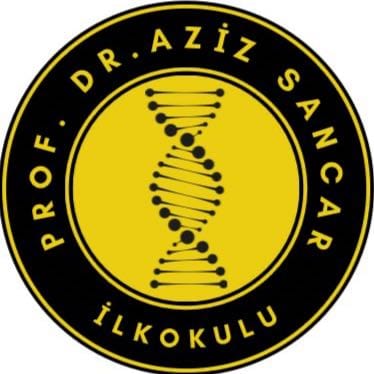 PROF.DR. AZİZ SANCAR İLKOKULU2024-2028 STRATEJİK PLANI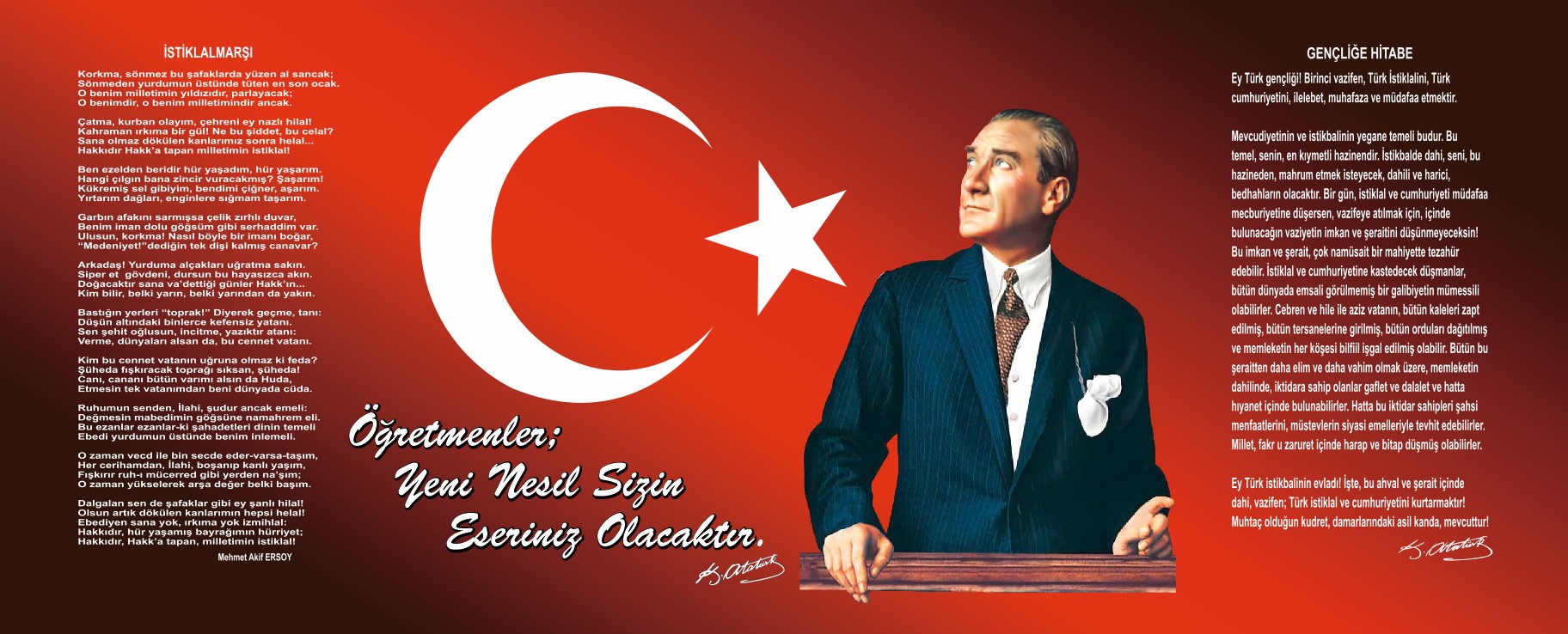  Sunuş      Teknolojinin hızlı gelişimi ve değişimi ile birlikte bilgi değişim süreci de hızla değişmekte, sistemli ve planlı çalışmayı başarı için vazgeçilmez kılmaktadır. Stratejik plan Eğitim ve öğretime yönelik modern bir yaklaşımı sistematik olarak sürdürmenize ve sürekli değişen ve gelişen bir ortamda tanımlanmış stratejilerinizi en iyi şekilde uygulamanıza olanak tanır. Başarı aynı zamanda iyi planlamaya ve bu planın etkili bir şekilde uygulanmasına bağlıdır.      Kapsamlı ve bağımsız araştırmalar sonucunda geliştirilen Stratejik Plan, okulu çağa ve gelişime uyarlamak amacıyla belirlenecek ve ulaşılacak amaçlara yönelik hedefler ve stratejiler ​​içerir. Katılımcı bir yaklaşımla geliştirilen Stratejik Plan'ın, okulun eğitim sisteminin daha da güçlendirilmesine rehberlik etmesi amaçlanmaktadır.      Belirlenen stratejik amaçlar doğrultusunda hedefler güncellenmiş ve okulumuz için 2024-2028 stratejik planı geliştirilmiştir. Bu plan, 5018 sayılı Kamu Mali Yönetimi ve Yönetimi Kanunu kapsamında kamu kurumlarında stratejik planlama ihtiyacından yola çıkılarak oluşturulmuştur. Okulumuza ait bu planın hazırlanmasında her türlü özveriyi gösteren ve sürecin tamamlanmasına katkıda bulunan idarecilerimize, stratejik planlama ekiplerimize, İlçe Milli Eğitim Müdürlüğümüz Strateji Geliştirme Bölümü çalışanlarına teşekkür ediyor, bu plânın başarıyla uygulanması ile okulumuzun başarısının daha da artacağına inanıyor, tüm personelimize başarılar diliyorum.Hürrem SABUNCUOkul MüdürüİçindekilerSunuş	3İçindekiler	4BÖLÜM I: GİRİŞ ve PLAN HAZIRLIK SÜRECİ	5BÖLÜM II: DURUM ANALİZİ	9Okulun Kısa Tanıtımı	9PAYDAŞ ANALİZİ	16GZFT (Güçlü, Zayıf, Fırsat, Tehdit) Analizi	22Gelişim ve Sorun Alanları	27BÖLÜM III: MİSYON, VİZYON VE TEMEL DEĞERLER	30MİSYONUMUZ	30VİZYONUMUZ	30.TEMEL DEĞERLERİMİZ	31TEMA : EĞİTİM VE ÖĞRETİMDE KALİTE	31TEMA : KURUMSAL KAPASİTE	36TEMA : EĞİTİM ÖĞRETİMDE KALİTE	37VI. BÖLÜM: İZLEME VE DEĞERLENDİRME	42A-2019-2023 STRATEJİK PLANIN DEĞERLENDİRMESİ	43BÖLÜM I: GİRİŞ ve PLAN HAZIRLIK SÜRECİ2024-2028 dönemi stratejik plan hazırlanması süreci Üst Kurul ve Stratejik Plan Ekibinin oluşturulması ile başlamıştır. Ekip tarafından oluşturulan çalışma takvimi kapsamında ilk aşamada durum analizi çalışmaları yapılmış ve durum analizi aşamasında paydaşlarımızın plan sürecine aktif katılımını sağlamak üzere paydaş anketi, toplantı ve görüşmeler yapılmıştır. Durum analizinin ardından geleceğe yönelim bölümüne geçilerek okulumuzun amaç, hedef, gösterge ve eylemleri belirlenmiştir. Çalışmaları yürüten ekip ve kurul bilgileri altta verilmiştir.             Kamu idarelerinin planlı hizmet sunumu, politika geliştirme, belirlenen politikaları somut iş programlarına ve bütçelere dayandırma ile uygulamayı etkili bir şekilde izleme ve değerlendirmelerini sağlamaya yönelik olarak “stratejik planlama” temel bir araç olarak benimsenmiştir. Stratejik planlama; bir yandan kamu mali yönetimine etkinlik kazandırırken, diğer yandan kurumsal kültür ve kimliğin gelişimine ve güçlendirilmesine destek olacaktır. Prof. Dr. Aziz Sancar İlkokulu’nun stratejik planlama çalışmasına önce Kalite Kurulu belirlenmiş, gerekli toplantılar yapılmış, memnuniyet anketleri (öğrenci, veli, çalışan) düzenlenmiş, anket sonuçları tespit edilmiştir.	GZFT (SWOT) analizi öğretmenler ve paydaşlarımızın katılımıyla ilk şeklini almış, ulaşılan genel sonuçların sadeleştirilmesi ise Stratejik Planlama Ekibi tarafından yapılmış, sonuçlar öğretmenler kurulunda tartışılıp gerekli açıklamalar yapılmıştır. Durum analizinden sonra geleceğe yönelim aşamasında misyon, vizyon, temel değerler belirlenmiştir. Okulun amaçları, hedefleri, hedeflere ulaşmak için gerekli Stratejileri, eylem planı ve performans göstergeleri ortaya konulmuştur. Bu çalışmalar doğrultusunda okulumuz stratejik planı hazırlanmıştır.        Okulumuzun 2024–2028 yıllarını kapsayan stratejik planı 3 tema 3 stratejik amaç ve 8 stratejik hedeften oluşmaktadır.STRATEJİK PLAN ÜST KURULU           Kamu idareleri, kamu hizmetlerinin istenilen düzeyde ve kalitede sunulabilmesi için bütçeleri ile program ve proje bazında kaynak tahsislerini; stratejik planlarına, yıllık amaç ve hedefleri ile performans göstergelerine dayandırmak zorundadırlar. Stratejik plan hazırlamakla yükümlü olacak kamu idarelerinin ve stratejik planlama sürecine ilişkin takvimin tespitine, stratejik planların politikalar, kalkınma planı ve programlarla ilişkilendirilmesine yönelik usul ve esaslar Cumhurbaşkanı tarafından belirlenir. (2) (Ek fıkra: 24/7/2008-5793/30 md.) Kamu idareleri, yürütecekleri faaliyet ve projeler ile bunların kaynak ihtiyacını, performans hedef ve göstergelerini içeren performans programı hazırlar. Kamu idareleri bütçelerini, stratejik planlarında yer alan misyon, vizyon, stratejik amaç ve hedeflerle uyumlu ve performans esasına dayalı olarak hazırlarlar. Kamu idarelerinin bütçelerinin stratejik planlarda belirlenen performans göstergelerine uygunluğu ve idarelerin bu çerçevede yürütecekleri faaliyetler ile performans esaslı bütçelemeye ilişkin diğer hususlar Cumhurbaşkanı tarafından belirlenir. (2) Cumhurbaşkanı tarafından ilgili kamu idaresi için uygun görülen performans göstergeleri, kuruluşların bütçelerinde yer alır. Performans denetimleri bu göstergeler çerçevesinde gerçekleştirilir.(2)Bu çerçevede üçüncü dönem stratejik planlama süreci oluşturulmuştur. Stratejik Planlamaya İlişkin Usul ve Esaslar Hakkında Yönetmelik gereği hazırlanan 2018/16 Sayılı Genelge ile 2024-2028 stratejik plan çalışmaları başlatılmıştır. Genelge ekinde yer alan hazırlık programında merkez ve taşra birimlerinde stratejik planlama sürecinde yapılması gerekenler, kurulacak ekip ve kurullar ile sürece ilişkin iş takvimi belirlenmiştir.Stratejik Planlama Çalışmaları kapsamında paydaş memnuniyet anketleri uygulanmış ve elde edilen sonuçlar analiz edilmiştir. Bu anketlerden elde edilen sonuçlar ve GZFT analiz sonuçları mevcut durum ile ilgili veriler toplanmıştır. Kalite Kurulu tarafından tüm iç ve dış paydaşların görüş ve önerileri bilimsel yöntemlerle analiz edilerek planlı bir ekip çalışmasıyla stratejik planımız hazırlanmaya başlanmıştır.Bu çalışmada izlenilen adımlar;1. Kurumumuzun var oluş nedeni (misyon), ulaşmak istenilen nokta (vizyon) belirlenip okulumuzun tüm paydaşlarının da görüş ve önerileri alınarak vizyona ulaşmak için gerekli olan stratejik amaçlar belirlendi. Stratejik amaçlar belirlenirken aşağıdaki hususlar dikkate alındıİl Milli Eğitim Müdürlüğünün Stratejik Plan taslağı ile uyumlu olmasınaOkul içinde faaliyetlerimiz kapsamında iyileştirilmesi veya önlem alınması gereken alanlarla ilgili stratejik amaçlarOkul içinde ve faaliyetler kapsamında yapılması düşünülen yeniliklerle ilgili stratejik amaçlarYasalar kapsamında yapmak zorunda olduğumuz faaliyetlerle ilgili stratejik amaçlar olarak da ele alındığında.Stratejik amaçların gerçekleştirilebilmesi için hedefler konuldu. Hedefler stratejik amaçlarla ilgili olarak belirlendi. Hedeflerin ölçülebilinir , gerçekçi açık ve anlaşılır olmasına özen gösterildi.Hedeflere uygun belli bir amaca yönelik yönetilebilir, maliyetlendirilebilinir faaliyetler belirlendi.Faaliyetlerin gerçekleştirilebilmesi için sorumlu ekipler ve zaman belirtildi.Faaliyetlerin başarısını ölçmek için “Performans Göstergeleri” tanımlandı.Strateji alt hedefler ve faaliyetler belirlenirken yapmak zorunda olunan faaliyetler, paydaşların önerileri, çalışanların önerileri ve GZFT analizleri göz önünde bulunduruldu.GZFT  çalışmasında ortaya çıkan zayıf yönlerimiz iyileştirilmeye, tehditler bertaraf edilmeyi; güçlü yanlarımız ve fırsatlarımız değerlendirilerek kurumumuzun çalışmalarında fark yaratılmaya özen gösterildi.Strateji, Hedef ve Faaliyetler kesinleştikten sonra her bir faaliyetin maliyetlendirilmesi yapıldı.Maliyeti hesaplanan her faaliyet için kullanılacak kaynaklar belirtildi. Maliyet ve kaynağı hesaplanan her bir faaliyet toplamları hesaplanarak her stratejik amacın bütçesi ve oradan da toplam plan bütçesi oluşturuldu.Okulumuz stratejik planlama çalışmasına GZTF analizinin tüm personelin ve öğretmenlerin katılımıyla uzun bir çalışma sonucu şekillenmiştir. Bu süreçte okulumuzun amaçları ,hedefleri, hedeflere ulaşmak için gereken strateji, eylem planı ve sonuçta başarı ve başarısızlığın göstergeleri ortaya konulmuştur.Stratejik planda belirlenen hedeflerimizi ne ölçüde gerçekleştirdiğimiz, plan dönemi içindeki her altı ayda bir gözden geçirilecek ve gereken revizyon yapılacaktır.         Planın hazırlanmasında emeği geçen öğretmen, öğrenci, velilerimize, Okul Gelişim YönetimEkibine ve planın hazırlanmasında ve uygulanmasında yardımı olan tüm birimine teşekkür ederiz.                                                          Stratejik Plan Hazırlama EkibiBÖLÜM II: DURUM ANALİZİDurum analizi bölümünde okulumuzun mevcut durumu ortaya konularak neredeyiz sorusuna yanıt bulunmaya çalışılmıştır. Bu kapsamda okulumuzun kısa tanıtımı, okul künyesi ve temel istatistikleri, paydaş analizi ve görüşleri ile okulumuzun Güçlü Zayıf Fırsat ve Tehditlerinin (GZFT) ele alındığı analize yer verilmiştir.Okulun Kısa Tanıtımı Prof. Dr. Aziz Sancar İlkokulu, 2024-2028 Stratejik Planı hazırlanırken Stratejik Plan Hazırlama ekibi olarak bu alan da Müdürlüğümüzün Tarihsel Gelişimi, Yasal yükümlülükleri ve Mevzuat Analizi, Faaliyet alanları – ürün ve hizmetlerin ilişkilendirilmesi, paydaş analizi ve Kurum içi ve dışı analizler yapılmıştır.  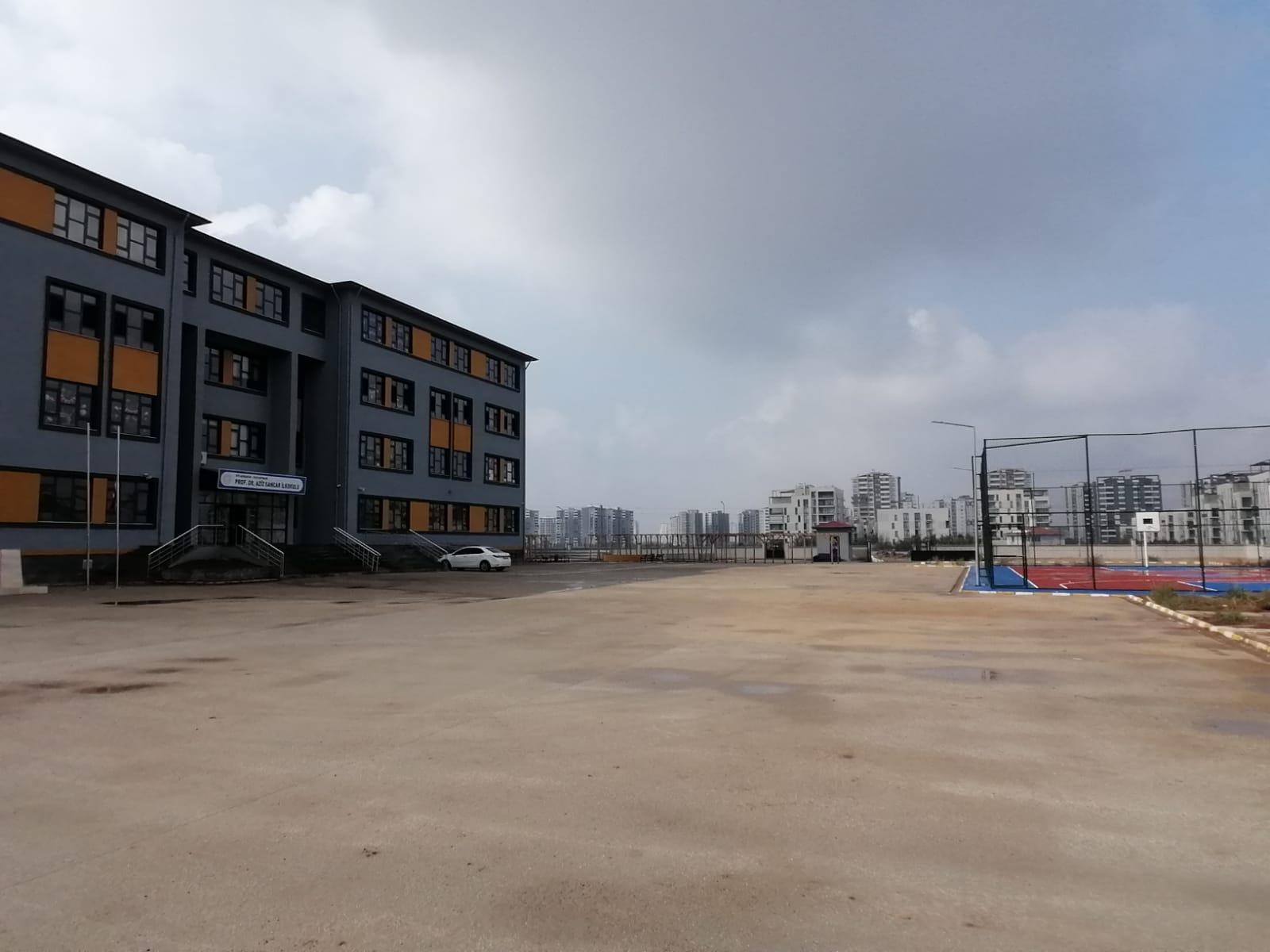        Okulumuz 2023 yılında 5000 metrekare alana  yapılmıştır.Normal eğitim yapılmaktadır.Derslik başına ortalama 25 öğrenci bulunmaktadır.Eğitim öğretim bilgi teknolojileri ile desteklenmektedir. Okulumuz yeni olduğundan akıllı tahta bulunmamaktadır.Okulun ihtiyaçları İlçe Milli Eğitim ile koordineli bir şekilde giderilmeye çalışılmaktadır.      Okulumuz çevre ile iyi ilişkiler içerisinde olup okul-veli-öğrencilerle birlikte başarının arttırılması için iş birliği yapılmaktadır. Okulumuzun tüm öğretmenleri, olarak öğrencilerimizin iyi bir geleceğe sahip olması için çözümün eğitim olmasına inanıyoruz ve bu yönde gayret gösteriyoruz. 2023-2024  öğretim yılı 1. Dönem itibariyle ana sınıfı dahil 601 öğrencimiz mevcuttur.	Okulumuzun bina durumu ve özelikleri bakımıdan betonarme şeklinde yapılmış olup zemin artı üç katlıdır. 3 idare odası, 1 öğretmenler odası, rehberlik servisi, çok amaçlı salonu, 2 anasınıfı,1 özel öğretim sınıfı bulunmaktadır. Okulumuz doğalgaz sistemi ile ısınmaktadır.      Bahçemizin durumu ise okul bahçesi yeterli  büyüklükte olup spor sahaları bulunmaktadır. Bahçe ihata duvarı yapılmış olup bahçenin bakımı ve güvenliği sağlanmaktadır.Okulun Mevcut Durumu: Temel İstatistiklerOkul KünyesiOkulumuzun temel girdilerine ilişkin bilgiler altta yer alan okul künyesine ilişkin tabloda yer almaktadır.Temel Bilgiler Tablosu- Okul Künyesi Çalışan BilgileriOkulumuzun çalışanlarına ilişkin bilgiler altta yer alan tabloda belirtilmiştir.Çalışan Bilgileri TablosuOkulumuz Bina ve Alanları	Okulumuzun binası ile açık ve kapalı alanlarına ilişkin temel bilgiler altta yer almaktadır.Okul Yerleşkesine İlişkin Bilgiler Sınıf ve Öğrenci Bilgileri	Okulumuzda yer alan sınıfların öğrenci sayıları alttaki tabloda verilmiştir.Donanım ve Teknolojik KaynaklarımızTeknolojik kaynaklar başta olmak üzere okulumuzda bulunan çalışır durumdaki donanım malzemesine ilişkin bilgiye alttaki tabloda yer verilmiştir.Teknolojik Kaynaklar TablosuGelir ve Gider BilgisiOkulumuzun genel bütçe ödenekleri, okul aile birliği gelirleri ve diğer katkılarda dâhil olmak üzere gelir ve giderlerine ilişkin son iki yıl gerçekleşme bilgileri alttaki tabloda verilmiştir. Okulumuz bu sene faaliyete geçtiğinden gelir-gider kalemleri 0 TL’dir.PAYDAŞ ANALİZİKurumumuzun temel paydaşları öğrenci, veli ve öğretmen olmakla birlikte eğitimin dışsal etkisi nedeniyle okul çevresinde etkileşim içinde olunan geniş bir paydaş kitlesi bulunmaktadır. Paydaşlarımızın görüşleri anket, toplantı, dilek ve istek kutuları, elektronik ortamda iletilen önerilerde dâhil olmak üzere çeşitli yöntemlerle sürekli olarak alınmaktadır.Katılımcılık stratejik planlamanın temel unsurlarından biridir. Kurumlar için etkileşimde oldukları tarafların görüşlerinin alınması, yararlanıcıların ihtiyaçlarına cevap verecek nitelikte sürdürülebilir politikalar geliştirilebilmesi, tarafların hazırlanan stratejik planı ve buna bağlı olarak gerçekleştirilecek faaliyet ve projeleri sahiplenmesi ve kurumun kendini içeriden ve dışarıdan nasıl değerlendirildiğine ilişkin bilgi alabilmesi açısından büyük önem taşımaktadır. Paydaş analizi bu bağlamda planlama sürecinde katılımcılığın sağlandığı ve taraflara ulaşılarak görüşlerinin alındığı önemli bir aşamadır. Okulumuz paydaş analizi çalışmaları kapsamında öncelikle ürün, hizmetler ve faaliyet alanlarından yola çıkılarak paydaş listesi hazırlanmıştır. Söz konusu listenin hazırlanmasında temel olarak kurumun mevzuatı, teşkilat şeması, yasal yükümlülüklere bağlı olarak belirlenen faaliyet alanları ve taslak Stratejik Planından yararlanılmıştır. Stratejik Planlama Ekibi Stratejik Planını hazırlarken yapmış olduğu toplantılarda oluşturulan beyin fırtınası ile paydaşların belirlenmesi, belirlenen paydaşların etkisi konusunda değerlendirmeler yapmışlardır. Bu çalışmalar kapsamında Memnuniyet sonuçları önemli etken olmuştur. Öz değerlendirme sonuçları güçlü ve zayıf yönlerimizin belirlenmesinde önemli bir yer almıştır.            Paydaş anketlerine ilişkin ortaya çıkan temel sonuçlara altta yer verilmiştir: alları alttaki tabloda verilmiştir.Öğrenci Anketi Sonuçları:Prof.Dr.Aziz Sancar İlkokulu 100 öğrenci üzerinden; 50 maddelik anket düzenlenmiştir. Anket sonucuna göre %55 Kesinlikle Katılıyorum, %30 Katılıyorum, % 6  Kısmen Katılıyorum, % 6 Katılmıyorum ve % 3 Kesinlikle katılmıyorum sonucu çıkmıştırDış Paydaş Anketi Sonuçları:Prof. Dr. Aziz Sancar  İlkokulu 15 dış paydaş  üzerinden; 25 maddelik anket düzenlenmiştir. Anket sonucuna göre %53,33 Kesinlikle Katılıyorum, %25,33 Katılıyorum, % 21,33 Kısmen Katılıyorum, % 0  Katılmıyorum ve % 0 Kesinlikle katılmıyorum sonucu çıkmıştır.Okul Çalışanları Anketi Sonuçları:Prof. Dr. Aziz Sancar  İlkokulu 28  çalışan  üzerinden; 47 maddelik anket düzenlenmiştir. Anket sonucuna göre %52,82 Kesinlikle Katılıyorum, %35,41 Katılıyorum, % 6,82 Kısmen Katılıyorum, %4,94  Katılmıyorum sonucu çıkmıştır.Veli Anketi Sonuçları:Prof. Dr. Aziz Sancar  İlkokulu 50 veli  üzerinden; 40 maddelik anket düzenlenmiştir. Anket sonucuna göre %48 Kesinlikle Katılıyorum, %32,66 Katılıyorum, % 15 Kısmen Katılıyorum, % 1,66  Katılmıyorum ve % 1,66 Kesinlikle katılmıyorum sonucu çıkmıştır.Genel Memnuniyet Oranlarımız: Bütün paydaşların memnuniyet oranı %75 ın üzerinde  olduğu görülmektedir. Okulumuz bu sene açıldığından memnuniyet oranlarını kurumsal olarak tespit edip belirlememiz okulumuz adına avantajlı bir durum ortaya koymuştur. Hangi faaliyetlerimiz ve hizmetlerimizin memnuniyet düzeyi, olumlu ve olumsuz yönlerimiz, geliştirmemiz gereken yönlerimiz, Prof.Dr.Aziz Sancar İlkokulundan beklentiler, diğer hizmetleri veya faaliyetlerine ilişkin bilgi düzeyi, son stratejik plan çerçevesinde okulumuzun yaptığı başarılı çalışmalar ve başaramadığımız çalışmalar ile ilgili sorular sorulmuş, alınan görüşler GZFT analizi içerisinde yer almış, ayrıca misyonumuz, vizyonumuz ve temel değerlerimizin belirlenmesinde kullanılarak geçmiş stratejik plandaki misyon ,vizyon ve temel değerlerin devamı yönünde görüş oluşmuştur. GZFT (Güçlü, Zayıf, Fırsat, Tehdit) Analizi Okulumuzun temel istatistiklerinde verilen okul künyesi, çalışan bilgileri, bina bilgileri, teknolojik kaynak bilgileri ve gelir gider bilgileri ile paydaş anketleri sonucunda ortaya çıkan sorun ve gelişime açık alanlar iç ve dış faktör olarak değerlendirilerek GZFT tablosunda belirtilmiştir. Dolayısıyla olguyu belirten istatistikler ile algıyı ölçen anketlerden çıkan sonuçlar tek bir analizde birleştirilmiştir.Kurumun güçlü ve zayıf yönleri donanım, malzeme, çalışan, iş yapma becerisi, kurumsal iletişim gibi çok çeşitli alanlarda kendisinden kaynaklı olan güçlülükleri ve zayıflıkları ifade etmektedir ve ayrımda temel olarak okul müdürü/müdürlüğü kapsamından bakılarak iç faktör ve dış faktör ayrımı yapılmıştır. İçsel Faktörler Güçlü YönlerZayıf YönlerDışsal FaktörlerFırsatlarTehditler Gelişim ve Sorun AlanlarıGelişim ve sorun alanları analizi ile GZFT analizi sonucunda ortaya çıkan sonuçların planın geleceğe yönelim bölümü ile ilişkilendirilmesi ve buradan hareketle hedef, gösterge ve eylemlerin belirlenmesi sağlanmaktadır. Gelişim ve sorun alanları ayrımında eğitim ve öğretim faaliyetlerine ilişkin üç temel tema olan Eğitime Erişim, Eğitimde Kalite ve kurumsal Kapasite kullanılmıştır. Eğitime erişim, öğrencinin eğitim faaliyetine erişmesi ve tamamlamasına ilişkin süreçleri; Eğitimde kalite, öğrencinin akademik başarısı, sosyal ve bilişsel gelişimi ve istihdamı da dâhil olmak üzere eğitim ve öğretim sürecinin hayata hazırlama evresini; Kurumsal kapasite ise kurumsal yapı, kurum kültürü, donanım, bina gibi eğitim ve öğretim sürecine destek mahiyetinde olan kapasiteyi belirtmektedir.Gelişim ve sorun alanlarına ilişkin GZFT analizinden yola çıkılarak saptamalar yapılırken yukarıdaki tabloda yer alan ayrımda belirtilen temel sorun alanlarına dikkat edilmiştir. Gelişim ve Sorun AlanlarımızBÖLÜM III: MİSYON, VİZYON VE TEMEL DEĞERLEROkul Müdürlüğümüzün Misyon, vizyon, temel ilke ve değerlerinin oluşturulması kapsamında öğretmenlerimiz, öğrencilerimiz, velilerimiz, çalışanlarımız ve diğer paydaşlarımızdan alınan görüşler, sonucunda stratejik plan hazırlama ekibi tarafından oluşturulan Misyon, Vizyon, Temel Değerler; Okulumuz üst kurulana sunulmuş ve üst kurul tarafından onaylanmıştır.MİSYONUMUZSORUMLULUK SAHİBİ ÜLKESİNİ SEVEN VE ONA SAHİP ÇIKAN TOPLUMDA ÖRNEK DAVRANIŞLAR SERGİLEYEN AKLIN VE BİLİMİN IŞIĞINDA, ARAŞTIRMAYI VE ÖĞRENMEYİ SEVEN KALİTELİ NESİLLER YETİŞTİRMEK       	VİZYONUMUZATATÜRK İLKE VE İNKILAPLARI DOĞRULTUSUNDA EĞİTİMDE FIRSAT EŞİTLİĞİNDEN YANA OLAN VE BİREYSEL FARKLILIKLARA SAYGI DUYAN EVRENSEL VE MİLLİ DEĞERLERE SAHİP ÇAĞDAŞ,YENİLİKÇİ, SAĞLIKLI VE MUTLU ÖRNEK BİREYLER YETİŞTİRMEYİ AMAÇLAYAN BİR OKUL OLMAK.TEMEL DEĞERLERİMİZBÖLÜM IV: AMAÇ, HEDEF VE EYLEMLERTEMA : EĞİTİM VE ÖĞRETİMDE KALİTEEğitim ve öğretime erişim okullaşma ve okul terki, devam ve devamsızlık, okula uyum ve oryantasyon, özel eğitime ihtiyaç duyan bireylerin eğitime erişimi, yabancı öğrencilerin eğitime erişimi ve hayatboyu öğrenme kapsamında yürütülen faaliyetlerin ele alındığı temadır.Stratejik Amaç 1 A.1 Öğrencilerin eğitim öğretime etkin katılımlarıyla donanımlı olarak bir üst öğrenime geçişi sağlanacaktır.Stratejik Hedef 1.1 H.1.1 Öğrenme kayıpları önleyici çalışmalar yapılarak azaltılacaktır.Performans Göstergeleri StratejilerStratejik Amaç 2 A.2 Öğrencilere medeniyetimizin ve insanlığın ortak değerleriyle çağın gereklerine uygun bilgi, beceri, tutum ve davranışlar kazandırılacaktır.Stratejik Hedef 2.1 H.2.1 Öğrencilere evrensel değerler, sağlıklı yaşam ve çevre bilinci duyarlılığı kazandırılacaktır.Performans Göstergeleri StratejilerTEMA : KURUMSAL KAPASİTEEğitim ve öğretimde kurumsal kapasite başlığı esas olarak eğitim ve öğretim faaliyetinin hayata hazırlama işlevinde yapılacak çalışmaları kapsamaktadır. Okul/Kurum Türü: İlkokul Stratejik Amaç 3:    Eğitim ortamlarının fiziki imkânları geliştirilecektir.Stratejik Hedef 3.1:   Temel eğitimde okulların niteliğini arttıracak uygulama ve çalışmalara yer verilecektir.Performans GöstergeleriStratejilerTEMA : EĞİTİM VE ÖĞRETİMDE KALİTEStratejik Amaç 4: Temel eğitimde öğrencilerin kaliteli eğitime erişimleri fırsat eşitliği temelinde artırılarak bilişsel, duyuşsal ve fiziksel olarak çok yönlü gelişimleri sağlanacak ve temel hayat becerilerini edinmiş öğrenciler yetiştirilecektir.Stratejik Hedef 4.1: Öğrencilerin bilimsel, kültürel, sanatsal, sportif ve toplum hizmeti alanlarında ders dışı etkinliklere katılım oranı artırılacaktır. Performans GöstergeleriStratejilerV. BÖLÜM: MALİYETLENDİRME2024-2028  Stratejik Planı Faaliyet/Proje Maliyetlendirme TablosuVI. BÖLÜM: İZLEME VE DEĞERLENDİRMEA-2019-2023 STRATEJİK PLANIN DEĞERLENDİRMESİ	Prof. Dr. Aziz Sancar İlkokulu 2023/2024 Eğitim öğretim yılında hizmet vermeye başlamıştır. Bu yıl okulumuzda ilk defa stratejik plan yapıldığından eski planın değerlendirilmesi yapılamamıştır.B- Prof.Dr.Aziz Sancarİlkokulu 2024-2028 Stratejik Planı İzleme Ve Değerlendirme Modeli	5018 sayılı Kamu Mali Yönetimi ve Kontrol Kanunun amaçlarından biri; kalkınma planları ve programlarda yer alan politika ve hedefler doğrultusunda kamu kaynaklarının etkili, ekonomik ve verimli bir şekilde elde edilmesi ve kullanılmasını, hesap verebilirliği ve malî saydamlığı sağlamak üzere, kamu malî yönetiminin yapısını ve işleyişini düzenlemektir. 	Bu kapsamda Prof.Dr.Aziz Sancarİlkokulu 2024-2028 dönemine ilişkin kalkınma planları ve programlarda yer alan politika ve hedefler doğrultusunda kaynaklarının etkili, ekonomik ve verimli bir şekilde elde edilmesi ve kullanılmasını, hesap verebilirliği ve saydamlığı sağlamak üzere Prof.Dr.Aziz Sancarİlkokulu 2024-2028 Stratejik Planı’nı hazırlamıştır. Hazırlanan planın gerçekleşme durumlarının tespiti ve gerekli önlemlerin zamanında ve etkin biçimde alınabilmesi için Prof.Dr.Aziz Sancarİlkokulu 2024-2028 Stratejik Planı İzleme ve Değerlendirme Modeli geliştirilmiştir.	İzleme, okulumuzda stratejik planın uygulamasının takibi ve raporlanması hedeflerimizde ulaşacağımız noktaları belirler. Değerlendirme ise Stratejik planın izlenmesinde 6 aylık dönemlerde izleme yapılacak denetim birimleri, il ve ilçe millî eğitim müdürlüğü ve Bakanlık denetim ve kontrollerine hazır halde tutulacaktır.           Yıllık planın uygulanmasında yürütme ekipleri ve eylem sorumlularıyla aylık ilerleme toplantıları yapılacaktır. Toplantıda bir önceki ayda yapılanlar ve bir sonraki ayda yapılacaklar görüşülüp karara bağlanacaktır. İzleme Ve Değerlendirme TablosuPROF.DR.AZİZ SANCARİLKOKULU MÜDÜRLÜĞÜSTRATEJİK PLAN ÜST KURULU İMZA SİRKÜSÜ5018 sayılı Kamu Mali Yönetimi ve Kontrol Kanunu ve diğer mevzuatın zorunlu kıldığı Prof.Dr.Aziz Sancarİlkokulu Müdürlüğü 2024-2028 Stratejik Planı ilgili birimlerin katkısıyla hazırlanmış ve 01.01.2023 tarihi itibariyle yürürlüğe girmeye hazır hale getirilmiştir.Stratejik planın uygulamaya geçebilmesi için kurum yöneticilerinin planda yer alan tüm amaç, hedef ve faaliyetleri benimsedikleri ve uygulama yükümlülüklerini kabul ettiklerini imza karşılığı beyan etmeleri gerekmektedir.Buna göre tüm yöneticilerin aşağıdaki ifade doğrultusunda stratejik planı Sur İlçe Milli Eğitim Müdürlüğü Makamına gönderilmek üzere imzalamaları gerekmektedir.“Prof.Dr.Aziz Sancarİlkokulu Müdürlüğü’nün 2024-2028 yılları arasını kapsayan stratejik planını inceledim, tüm stratejik planın stratejik amaçlar doğrultusunda uygulanması ile ilgili sorumluluk alanıma giren amaç hedef ve faaliyetlerin yürütülmesi konusunda tüm yasal sorumlulukları kabul ediyorum”    OLUR	                                                                                                                                                                                                                                                                                                    …/…./2024                                                                                                                                                                                                                                                              Hürrem SABUNCU                                                                                                                                                                       Kayahan ŞUBAŞI                      Okul Müdürü                                                                                                                                                 Kayapınar ilçe Milli Eğitim MüdürüT.CKAYAPINAR KAYMAKAMLIĞIProf.Dr. Aziz Sancar İlkokulu MüdürlüğüSayı	  :  E-53739546-602.04.01-101651824			                                 06/05/2024                                                                                                                                                     Konu      : 2024-2028  Stratejik Planı.İlgi	  : Milli Eğitim Bakanlığı Strateji Geliştirme Başkanlığının 06/10/2022 tarih ve 60162336                                                                                       (2022/21 No’lu Genelge) sayılı yazısı.KAYAPINAR  İLÇE MİLLİ EĞİTİM MÜDÜRLÜĞÜNEKalkınma planları ve programlarında yer alan politika ve hedefler doğrultusunda, kamu kaynaklarının etkili, ekonomik ve verimli bir şekilde elde edilmesi ve kullanılmasını,  hesap verilebilirliği ve saydamlığı sağlamak üzere kamu mali yönetiminin yapısını ve işleyişini, raporlanmasını ve mali kontrolü düzenlemek amacıyla çıkartılan 5018 sayılı Kamu Mali Yönetimi ve Kontrol Kanunu’nun 9 uncu maddesinde;“Kamu idareleri; kalkınma planları, programlar, ilgili mevzuat ve benimsedikleri temel ilkeler çerçevesinde geleceğe ilişkin misyon ve vizyonlarını oluşturmak, stratejik amaçlar ve  ölçülebilir  hedefler  saptamak,  performanslarını  önceden  belirlenmiş  olan göstergeler doğrultusunda ölçmek ve bu sürecin izleme ve değerlendirmesini yapmak amacıyla katılımcı yöntemlerle stratejik plan hazırlarlar”  denilmektedir.Bakanlığımız, Türk  eğitim  sistemini  düzenleyen   mevzuat  ile  birlikte,   eğitim sistemi  için  referans  bir  politika  belgesi  niteliğinde  olan  ve  Türkiye’nin  AB vizyonuna uygun  olacak  şekilde  hazırlanan  “Millî  Eğitim  Bakanlığı 2024-2028  Stratejik  Planı”  Bakan Onayı ile 01 Ocak 2023 tarihi itibariyle uygulamaya konulmuşturMillî Eğitim Bakanlığı 2024-2028  Stratejik Planı ile aynı süreçte ve eş zamanlı olarak merkez teşkilatı birimleri ile İl Millî Eğitim Müdürlükleri de beş yıllık stratejik planlarını hazırlayarak uygulamaya koymuşlardır.
            Bakanlığımız Stratejik Planı (2024-2028) ve İl Millî Eğitim Müdürlükleri stratejik planlarının uygulamaya girmesiyle bu planlara uyumlu olarak İlçe Millî Eğitim Müdürlükleri ve okul/kurum Müdürlüklerinin de stratejik plan hazırlamaları ilgi Genelge ile uygun görülmüştür.Stratejik yönetim anlayışının İl, İlçe Millî Eğitim Müdürlükleri ve okul/kurumlarımıza yayılması ve bu suretle yönetim uygulamalarımızda yeni bir kültürün oluşturulması amaçlanmaktadır.Makamlarınızca da uygun  görüldüğü  takdirde,  2024-2028   yıllarını  kapsayan Milli Egemenlik İlkokulu Müdürlüğü   Stratejik   Planı’nın   uygulamaya   konulmasını  olurlarınıza arz ederim.                                                                                                                                               
                                                                                                                                                                                                                                                                                                                                                                                                                                                                                                                                      	   									Hürrem SABUNCU                                                                                                                                        							        								Okul Müdürü OLUR..…./…../2024Kayahan SUBAŞIİlçe Milli Eğitim MüdürüÜst Kurul BilgileriÜst Kurul BilgileriEkip BilgileriEkip BilgileriAdı SoyadıUnvanıAdı SoyadıUnvanıHürrem SabuncuOkul MüdürüSebahattin ÇETİNMüdür yardımcısı Özgür KIRGINMüdür YardımcısıKübra CANÖğretmenNihal SOYSALÖğretmenTurgut YURTÖğretmenİsrafil MERTOĞLUOkul Aile Birliği BaşkanıMerve ALASIRTÖğretmenRemziye SARIOkul aile birliği yönetim kurulu üyesiMahsun ERSEVERÖğretmenHakan YÖRÜRÖğretmenÇAĞLA KINIKGönüllü veli Gönüllü veliİli: DİYARBAKIRİli: DİYARBAKIRİli: DİYARBAKIRİli: DİYARBAKIRİlçesi:KAYAPINARİlçesi:KAYAPINARİlçesi:KAYAPINARİlçesi:KAYAPINARAdres: TALAYTEPE MAH. 4005. SK. NO 14 KAYAPINAR / DİYARBAKIR TALAYTEPE MAH. 4005. SK. NO 14 KAYAPINAR / DİYARBAKIR TALAYTEPE MAH. 4005. SK. NO 14 KAYAPINAR / DİYARBAKIR Coğrafi Konum (link):Coğrafi Konum (link):37°58'16.8"N 40°09'08.3"E37°58'16.8"N 40°09'08.3"ETelefon Numarası: Faks Numarası:Faks Numarası:e- Posta Adresi:774426@meb.k12.tr774426@meb.k12.tr774426@meb.k12.trWeb sayfası adresi:Web sayfası adresi:http://774426.meb.k12.trhttp://774426.meb.k12.trKurum Kodu:774426774426774426Öğretim Şekli:Öğretim Şekli:NORMAL EĞİTİMNORMAL EĞİTİMOkulun Hizmete Giriş Tarihi : 2023Okulun Hizmete Giriş Tarihi : 2023Okulun Hizmete Giriş Tarihi : 2023Okulun Hizmete Giriş Tarihi : 2023Toplam Çalışan SayısıToplam Çalışan Sayısı3131Öğrenci Sayısı:Kız262262Öğretmen SayısıKadın2222Öğrenci Sayısı:Erkek339339Öğretmen SayısıErkek44Öğrenci Sayısı:Toplam560560Öğretmen SayısıToplam2626Derslik Başına Düşen Öğrenci SayısıDerslik Başına Düşen Öğrenci SayısıDerslik Başına Düşen Öğrenci Sayısı:23Şube Başına Düşen Öğrenci SayısıŞube Başına Düşen Öğrenci SayısıŞube Başına Düşen Öğrenci Sayısı27Öğretmen Başına Düşen Öğrenci SayısıÖğretmen Başına Düşen Öğrenci SayısıÖğretmen Başına Düşen Öğrenci Sayısı:22Şube Başına 30’dan Fazla Öğrencisi Olan Şube SayısıŞube Başına 30’dan Fazla Öğrencisi Olan Şube SayısıŞube Başına 30’dan Fazla Öğrencisi Olan Şube Sayısı:0Öğrenci Başına Düşen Toplam Gider MiktarıÖğrenci Başına Düşen Toplam Gider MiktarıÖğrenci Başına Düşen Toplam Gider MiktarıÖğretmenlerin Kurumdaki Ortalama Görev SüresiÖğretmenlerin Kurumdaki Ortalama Görev SüresiÖğretmenlerin Kurumdaki Ortalama Görev Süresi3 AYUnvan*ErkekKadınToplamOkul Müdürü ve Müdür Yardımcısı213Sınıf Öğretmeni31821Okul Öncesi112Özel Eğitim000Branş Öğretmeni022Rehber Öğretmen011İdari Personel000Yardımcı Personel134Güvenlik Personeli000Toplam Çalışan Sayıları72633Okul Bölümleri Okul Bölümleri Özel AlanlarVarYokOkul Kat Sayısı4Çok Amaçlı SalonXDerslik Sayısı24Çok Amaçlı SahaXDerslik Alanları (m2)50KütüphaneXKullanılan Derslik Sayısı24Fen LaboratuvarıXŞube Sayısı24Bilgisayar LaboratuvarıXİdari Odaların Alanı (m2)25İş AtölyesiXÖğretmenler Odası (m2)50Beceri AtölyesiXOkul Oturum Alanı (m2)1080PansiyonXOkul Bahçesi (Açık Alan)(m2)3000Okul Kapalı Alan (m2)4300Sanatsal, bilimsel ve sportif amaçlı toplam alan (m2)0Kantin (m2)50Tuvalet Sayısı21SINIFIKızErkekToplamSINIFIKızErkekToplamSINIFIKızErkekToplamANA SINIFI A1817352/A SINIFI917264/C  SINIFI91524ANA SINIFI B2115362/B SINIFI1212244/D SINIFI2791/A SINIFI1117282/C  SINIFI1011211/B  SINIFI1115262/D SINIFI511161/C  SINIFI1119301/D SINIFI1413273/A SINIFI1613291/E SINIFI920293/B  SINIFI1315281/F SINIFI1215273/C  SINIFI1118291/G SINIFI1218303/D  SINIFI611171/H SINIFI1610261/İ SINIFI1117284/A SINIFI1411254/B  SINIFI131326Akıllı Tahta Sayısı0TV Sayısı2Masaüstü Bilgisayar Sayısı3Yazıcı Sayısı5Taşınabilir Bilgisayar Sayısı2Fotokopi Makinası Sayısı1Projeksiyon Sayısı1İnternet Bağlantı Hızı1YıllarGelir MiktarıGider Miktarı202100202200ÖğrencilerÖğrencilerin kullanımına ve sosyalleşmesine yönelik sosyal, kültürel, sanatsal ve sportif imkânların bulunması Nitelikli ve düzenli eğitim ve etkinlikler düzenlenmesi Sosyal faaliyetlere katılımın yüksek oluşuÇalışanlarKurum yöneticilerinin deneyimli ve işbirliğine yatkın olması Teknolojiyi kullanabilen genç bir eğitim kadrosunun olması Yardımcı personelin yeterli olması Okul personeli ve öğretmenlerin görevine bağlı olmasıDeneyimli,yeterli, ve güçlü öğretmen ve idareci  kadrosuVelilerVelilerimiz eğitim sürecinde öğretmenlerimizle ve okul yönetimi ile iş birliği içinde olması. Velinin işbirliği potansiyelinin yüksek olmasıBina ve YerleşkeOkul binamızın düzenli, temiz ve bütün imkânlarının yeterli olması.Çok amaçlı salonun  olmasıOkul bahçesinin temiz ve düzenli olmasıOkul binamızın ve sınıfların temiz ve düzenli olmasıAnasınıfı binasının bağımsız olmasıDonanımBilişim altyapısının olması ve kullanılmasıOkul kamera sisteminin 7/24 çalışıyor olmasıİnternet ağının aktif ve yeterli olmasıBütçeBakanlık tarafından bütçe bazlı okul sistemine geçilmsi sonucu okulumuza ihtiyacımız ölçüsünde ödenek gelmektedir.Yönetim SüreçleriYönetim süreçleri içerisinde öğretmenlerimizin, öğrencilerimizin ve velilerimizin görüşleri alınarak başarılı bir yönetim süreci olması.Okul idaresi ve öğretmenlerin işbirliği içinde olmasıOkul idare ve öğretmenlerin disiplinli olarak çalışmasıÖncü çalışmalara sahip olmasıNitelikli ve düzenli eğitim ve etkinlikler düzenlemesiİletişim SüreçleriEtkili iletişim kullanımın yeterli olması.Öğretmenlerin yardımlaşarak çalışmasıWeb sitemizin aktif ve başarılı bir şekilde kullanılıyor olmasıKurumsal KültürOkul kültürünün oluşmuş olması.ÖğrencilerEğitim materyallerinin yeterli olmaması Akıllı tahtaların takılmamış olmasıÖğrencilerin okula geç gelmeleriÇalışanlarOkulumuzda rehber öğretmen sayısının az olmasıÖğretmenlerin mesleki bilgilerinin güncellenmemesiVelilerVeli- okul işbirliğinin istenilen düzeyde olmamasıVelilerin okula ilgilerinin yeterli olmamasıVelilerin çocuklarına karşı aşırı koruyucu tavırlarının olmasıVelilerin kendi sorumluluklarını öğretmen ve idareye yüklemesiBina ve YerleşkeOkulun yeni olmasından kaynaklanan eksikliklerDonanımKütüphanenin olmamasıOkulun spor sahalarının yeterli olmamasıBütçeOkul aile birliğine velilerimizin katkılarının az olması.Yönetim SüreçleriOkul güvenliğinin yetersiz oluşuİletişim SüreçleriPolitikGirişimcilik konusunda farkındalığın artması Yerel yönetimlerin işbirliğine açık olmasıEkonomikProje ve bilimsel etkinliklerin çeşitliliğinin artmasıHayırsever yardımları, okul-aile birliği bütçe yeterliliği, belediyelerle işbirliğiSosyolojikOkul ve çevresinin kalkınmasını sağlamaya yönelik projelerin teşvik edilip yaygınlaştırılmasıSivil toplum kuruluşları, belediyeler, üniversitelerle işbirliği içinde olunması. Sağlık ocağının yakın ve işbirliği içinde olmasıVelilerin işbirliği yapılabilecek çeşitli kurum ve kuruluşlarda çalışıyor olmalarıOkulun spor merkezlerine yakın olmasıTeknolojikSağlıklı internet bağlantısının olmasıOkulların teknolojik alt yapıya sahip olması, , DYS sisteminin kullanılmasıKonum itibariyle kitle iletişim araçlarına kolay ulaşabilir olmasıProje ve bilimsel etkinliklerin çeşitliliğinin artmasıMevzuat-YasalMEB’İN kalite ve misyon farklılaşması konusundaki yeni düzenlemeleri PolitikEğitim politikalarında yaşanan değişimlerin eğitim kalitesini olumsuz etkilemesi Merkezi seçme ve yerleştirme sınavları nedeniyle sadece öğretimin ön plana çıkması,  Bazı okul türlerine yönelik olumsuz toplumsal algıEkonomikSosyal konutlarda ve tokilerde ikamet eden velilerin ekonomik durumunun düşük olmasıSosyolojikOkulun fiziksel donanımının yetersiz olmasıGöç alan bölgede olunmasıParçalanmış aile profilinin çok olmasıToplumda kaynaştırma,bütünleştirme uygulamalarının yaygınlaştırılmasına yönelik olumsuz algı olmasıDilimizin etkili ve güzel kullanılmamasıNüfus hareketleri ve kentleşmede yaşanan hızlı değişimToplumda şiddet olaylarının oranlarında artış olmasıSosyo-ekonomik eşitsizliklerin varlığıMedyanın eğitici görevini yerine getirmemesiDemografik dağılımın dengesiz oluşuTeknolojikÖğrenciler tarafından teknoloji kullanım seviyenin düşük olması Görsel ve yazılı basının eğitim çağı çocuk ve gençler üzerindeki olumsuz etkisiİnternet bağımlılığının artmasıBilişim ve bilgi sistemlerine yönelik tehditlerin olması (siber zorbalık)Mevzuat-YasalEğitim öğretim çalışmalarının desteklenmesi konusunda mali mevzuatın getirdiği kısıtlarJeopolitik konumYolların tam olarak yapılmamasından dolayı ulaşımının zor olmasıEğitime ErişimEğitimde KaliteKurumsal KapasiteOkullaşma OranıAkademik BaşarıKurumsal İletişimOkula Devam/ DevamsızlıkSosyal, Kültürel ve Fiziksel GelişimKurumsal YönetimOkula Uyum, OryantasyonSınıf TekrarıBina ve YerleşkeÖzel Eğitime İhtiyaç Duyan Bireylerİstihdam Edilebilirlik ve YönlendirmeDonanımYabancı ÖğrencilerÖğretim YöntemleriTemizlik, HijyenHayatboyu ÖğrenmeDers araç gereçleriİş Güvenliği, Okul GüvenliğiTaşıma ve servis 1.TEMA: EĞİTİM VE ÖĞRETİME ERİŞİM 1.TEMA: EĞİTİM VE ÖĞRETİME ERİŞİM1Okul öncesi eğitimde devam/devamsızlık bilincini geliştirmek2Oryantasyon çalışmalarının çeşitlendirilmesi, okul öncesi eğitimin yaygınlaştırılması3Özel eğitime ihtiyaç duyan bireylerin uygun eğitime erişimi4İlköğretimde devamsızlık5Velilerin kişisel gelişimini artırmak6Velilerin eğitim öğretime bakış açılarının doğru temelde geliştirilmesi2.TEMA: EĞİTİM VE ÖĞRETİMDE KALİTE2.TEMA: EĞİTİM VE ÖĞRETİMDE KALİTE1Öğrencilerin becerilerine uygun kaliteli eğitim ortamı oluşturulması2Eğitsel, mesleki ve kişisel rehberlik hizmetleri3Öğretmenlere yönelik hizmet içi eğitimler4Eğitim öğretim sürecinde sanatsal, sportif ve kültürel faaliyetler5Eğitimde farklı yöntem ve tekniklerin kullanılması6Okul öncesi eğitimde materyal kullanımı7Eğitimi destekleyecek ve geliştirecek projeler geliştirme8Özel eğitime ihtiyacı olan bireylere sunulan eğitim ve öğretim hizmetleri9Teknolojinin doğru kullanılması10Velilerin kişisel gelişimini artırmak3.TEMA: KURUMSAL KAPASİTE3.TEMA: KURUMSAL KAPASİTE1Özel eğitime ihtiyacı olan öğrencilere uygun eğitim ve öğretim ortamları2Demokratik yönetim anlayışının geliştirilmesi3Öğretmenlere yönelik fiziksel alanların oluşturulması4Okul bütçesinin etkin ve verimli kullanımı5İş güvenliği ve sivil savunma bilincinin oluşturulması6Kurum içi iletişimi güçlendirecek etkinlikler yapılması7Çalışanların genel ve mesleki yeterliliklerinin geliştirilmesi8Okulun sosyal,kültürel, sanatsal ve sportif faaliyet alanlarının artırılması9Okul iç ve dış paydaşları ile etkin ve sürekli iletişim, işbirliğinin geliştirilmesi10Alternatif finansman kaynaklarının artırılması11GÜVENİLİRLİKHESAP VEREBİLİRLİKEŞİTLİK VE ADALETKATILIMCILIKŞEFFAFLIKGİRİŞİMCİLİKTAKIM ÇALIŞMASISÜREÇLERLE YÖNETİMİLETİŞİMTARAFSIZLIKSAYGINLIKİŞBİRLİĞİKÜLTÜR ÖĞELERİNE VE TARİHİNİE BAĞLILIKEVRENSELLİKYENİLİKÇİLİKNEZAKET VE ZERAFETPLANLI ÇALIŞMAMİLLİ VE MANEVİ DEĞERLERE BAĞLILIKÖĞRENCİ MERKEZLİLİKKALİTEYİ İÇSELLEŞTİRMENoPERFORMANSGÖSTERGESİMevcutMevcutHEDEFHEDEFHEDEFHEDEFHEDEFHEDEFNoPERFORMANSGÖSTERGESİ2023202420242025202620272028PG.1.1.1PG.1.1. İlkokullarda Yetiştirme Programına (İYEP) dâhil olan öğrencilerin Türkçe dersi kazanımlarına ulaşma oranı (%)0606070808595PG.1.1.2PG.1.2. İlkokullarda Yetiştirme Programına dâhil olan öğrencilerin matematik dersi kazanımlarına ulaşma oranı (%)0606065707580PG.1.1.3PG.1.3. 20 gün ve üzeri özürsüz devamsızlık yapan öğrenci oranı (%)010108765PG.1.1.4PG.1.4. 20 gün ve üzeri özürlü devamsızlık yapan öğrenci oranı (%)0555543PG.1.1.5PG.1.5 Hayatboyu öğrenme kapsamında açılan kurslara devam oranı (%) (halk eğitim)0101012151820NoEylem İfadesiEylem SorumlusuEylem Tarihi1.1.1.Öğrencilerin Türkçe dersindeki eksikleri tespit edilerek İYEP aracılığıyla akademik yeterliklerinin artırılması sağlanacaktır.Okul Stratejik Plan EkibiHer ayın son haftası1.1.2Öğrencilerin matematik derslerindeki eksikleri tespit edilerek İYEP aracılığıyla akademik yeterliklerinin artırılması sağlanacaktır.Okul Stratejik Plan EkibiHer ayın son haftası1.1.3Dijital platformlar aracılığıyla öğrencilerin tamamlayıcı ve destekleyici eğitim almaları sağlanacaktır.Okul Stratejik Plan EkibiHer ayın son haftası1.1.4İYEP’in ders içeriklerine katkı sağlayacak etkinlik, okuma vb aktivitelerin zenginleştirilmesi sağlanacaktır.Okul Stratejik Plan EkibiHer ayın son haftası1.1.5S.5 İYEP içerikleri öğrencinin hazır bulunuşluk seviyesi dikkate alınarak hazırlanacaktırOkul Stratejik Plan EkibiHer ayın son haftası1.1.6S.6 Öğrencilerin devamsızlık nedenleri tespit edilerek devamsızlığa neden olan etmenler giderilecektir.Okul Stratejik Plan EkibiHer ayın son haftasıNoPERFORMANSGÖSTERGESİMevcutMevcutHEDEFHEDEFHEDEFHEDEFHEDEFHEDEFNoPERFORMANSGÖSTERGESİ2023202420242025202620272028PG.2.1.1PG.2.1 Öğrenci başına okunan kitap sayısı 0101015202325PG.2.1.2PG.2.2 Sağlıklı ve dengeli beslenme ile ilgili verilen eğitim sayısı0113458PG.2.1.3PG.2.3. Sağlıklı ve dengeli beslenme ile ilgili verilen eğitime katılan öğrenci sayısı05050200300400550PG.2.1.4PG.2.4 Çevre bilincinin artırılmasına yönelik verilen eğitim sayısı0223457PG.2.1.5PG.2.5 Çevre bilincinin artırılmasına yönelik verilen eğitimlere katılan öğrenci sayısı05050100250400550NoEylem İfadesiEylem SorumlusuEylem Tarihi1.1.1.S1 Okul kütüphanesi zenginleştirilecek, öğrencilerin kütüphaneden yararlanması sağlanacaktır.Okul Stratejik Plan EkibiEğitim Öğretim dönemi sonu1.1.2S2 Türkçe dersinde ders saatinin bir bölümü okumaya ayrılacak ve okul müdürlüğünce planlanan zamanlarda okuma etkinlikleri düzenlenecektir.Okul Stratejik Plan EkibiHer hafta 1.1.3S3 Serbest etkinlikler saati, öğrencilerin sanatsal, sportif ve kültürel faaliyetlere katılım sağlayacağı şekilde düzenlenecektir.Okul Stratejik Plan EkibiHer ayın son haftası1.1.4S4 Öğrencilere sağlıklı ve dengeli beslenmelerine yönelik bilgilendirme eğitimleri ve etkinlikler yapılacaktır.Okul Stratejik Plan EkibiHer ayın son haftası1.1.5S5 Öğrencilerin çevre bilincinin artırılmasına yönelik etkinlikler yapılacaktır.Okul Stratejik Plan EkibiHer ayın son haftasıNoPERFORMANSGÖSTERGESİMevcutMevcutHEDEFHEDEFHEDEFHEDEFHEDEFHEDEFNoPERFORMANSGÖSTERGESİ2023202420242025202620272028PG.3.1.1İyileştirilen fiziki mekân (derslikler, spor salonu, kütüphaneler, atölyeler vb.) sayısı.01135810PG.3.1.2Okul bahçesinde oyun alanlarının sayısının artırılması0115568PG.3.1.2Okul bahçesinin yeşil alanlarının artırılması0111245NoEylem İfadesiEylem 
SorumlusuEylem 
Tarihi3.1.1S1 Fiziki mekânların iyileştirilmesi için kamu idareleri, belediyeler ve işverenlerle iş birlikleri yapılacaktır. Okul Stratejik Plan EkibiHer dönemin sonu3.1.2S2 Atölye ve laboratuvarların iyileştirilmesi için sektör ile iş birlikleri yapılacaktır.Okul Stratejik Plan EkibiHer dönemin sonu3.1.3S3 Okulun fiziki imkanları okul aile işbirliğiyle yapılacaktır.Okul Stratejik Plan EkibiHer dönemin sonuNoPERFORMANSGÖSTERGESİMevcutMevcutHEDEFHEDEFHEDEFHEDEFHEDEFHEDEFNoPERFORMANSGÖSTERGESİ2023202420242025202620272028PG.4.1.1PG.1.1 Okulda bir eğitim ve öğretim döneminde bilimsel, kültürel, sanatsal ve sportif alanlarda en az bir faaliyete katılan öğrenci oranı (%)0202030505560PG.4.1.2PG.1.2 Bir eğitim ve öğretim yılında en az iki sosyal sorumluluk ve toplum hizmeti çalışmalarına katılan öğrenci oranı (%)0151530405060PG.4.1.3PG.1.3 Bir eğitim ve öğretim yılında yerel, ulusal ve uluslararası proje, yarışma vb. etkinliklere katılan öğrenci oranı (%)0557101215PG.4.1.4PG.1.4 Okulda bir eğitim ve öğretim yılında geleneksel çocuk oyunları alt başlığında en az bir faaliyete katılan öğrenci oranı (%)000571015PG.4.1.5PG.1.5 Okulda bir eğitim ve öğretim yılında geleneksel çocuk oyunlarına yönelik olarak düzenlenen alan/mekan sayısı.0001123NoEylem İfadesiEylem SorumlusuEylem Tarihi4.1.1.S-1 Her bir öğrencinin bir kulüp faaliyetinde aktif olarak yer alması sağlanarak kulüp faaliyetlerinin etkinliği artırılacaktır.Okul Stratejik Plan EkibiHer ayın son haftası4.1.2S-2 Öğrencilerin seviyelerine uygun olarak toplumsal sorunların çözümüne katkı sağlamak ve farkındalık oluşturmak amacıyla afet ve acil durum, çevre, eğitim, spor, kültür ve turizm, sağlık ve sosyal hizmetler alanlarında toplum hizmeti faaliyetlerine katılımları artırılacaktır.Okul Stratejik Plan EkibiHer ayın son haftası4.1.3S-3 Okul bünyesinde yarışmalar düzenlenecektir.Okul Stratejik Plan EkibiHer dönemin sonu4.1.4S-4 Diğer kurum ve kuruluşlarla iş birliği içerisinde yürütülen bilimsel, sosyal, kültürel, sanatsal ve sportif alanlardaki faaliyetler artırılacaktır.Okul Stratejik Plan EkibiHer dönemin sonu4.1.5S-5 Okul bahçeleri çocukların geleneksel oyunlarla vakit geçirmelerini sağlayacak ve gelişimlerini destekleyecek şekilde etkin olarak kullanılacaktır.Okul Stratejik Plan EkibiHer hafta4.1.6S-6 Okul bünyesinde etkinlikler düzenlenecektir.Okul Stratejik Plan EkibiHer dönemin son ayı4.1.7S-7 Öğrencilerin yerel, ulusal ve uluslararası proje ve yarışmalara katılmaları teşvik edilecektir.Okul Stratejik Plan EkibiHer ay4.1.8S-8 E-okul sisteminde bulunan sosyal etkinlik modülünde gerçekleştirilen etkinlikler işlenecektir.Okul Stratejik Plan EkibiHer ayın son haftası4.1.9S-9 Okul bahçeleri geleneksel çocuk oyunlarına yönelik düzenlenecektir.Okul Stratejik Plan EkibiHer ayın son haftası4.1.10S-10 Öğrenci seviyesi ve öğretim programı kazanımlarına uygun olarak geleneksel çocuk oyunları ders içi etkinliklerde kullanılacaktır.Okul Stratejik Plan EkibiHer ayın son haftası4.1.11S-11 Eğitim- öğretim yılı içerisinde okullarda geleneksel çocuk oyunları şenliği yapılacaktır.Okul Stratejik Plan EkibiHer dönemin son ayıKaynak Tablosu20242025202620272028ToplamKaynak Tablosu20242025202620272028ToplamGenel Bütçe100000150000200000250000250000950000Valilikler ve Belediyelerin Katkısı000000Diğer (Okul Aile Birlikleri)50001500020000200002500085000TOPLAM1050001650002200002700002750001035000MALİYETİKAYNAKTEMA -1EĞİTİM VE ÖĞRETİMDE KALİTESTRATEJİK AMAÇ - 1TEMA -1EĞİTİM VE ÖĞRETİMDE KALİTE       Stratejik Hedef 1.110000,00Genel BütçeTEMA -1EĞİTİM VE ÖĞRETİMDE KALİTE       Stratejik Hedef 1.225000,00Genel BütçeTEMA -1EĞİTİM VE ÖĞRETİMDE KALİTETEMA -KURUMSAL KAPASİTESTRATEJİK AMAÇ - 2TEMA -KURUMSAL KAPASİTE      Stratejik Hedef 2.125000,00Genel BütçeTEMA -KURUMSAL KAPASİTETEMA -KURUMSAL KAPASİTETEMA -KURUMSAL KAPASİTETEMA - KURUMSAL KAPASİTESTRATEJİK AMAÇ - 3Genel BütçeTEMA - KURUMSAL KAPASİTEStratejik Hedef 3.150000,00Genel BütçeTEMA - KURUMSAL KAPASİTETEMA - KURUMSAL KAPASİTE TOPLAM MALİYET TOPLAM MALİYET110000,00 TL110000,00 TLİZLEME DEĞERLENDİRMEDÖNEMİGERÇEKLEŞTİRİLME ZAMANIİZLEME DEĞERLENDİRME DÖNEMİSÜREÇ AÇIKLAMASIZAMAN KAPSAMIBirinci İzleme-Değerlendirme Dönemi Her yılın Temmuz ayı içerisinde Göstergelerin gerçekleşme durumları hakkında hazırlanan raporun kurum müdürüne sunulması Ocak-Temmuz dönemi İkinci İzleme-Değerlendirme Dönemi İzleyen yılın Şubat ayı sonuna kadar Gösterge hedeflerinden sapmaların ve sapma nedenlerin değerlendirilerek gerekli Stratejilerin alınması Bir yıllık dönem STRATEJİK PLAN ÜST KURULUSTRATEJİK PLAN ÜST KURULUSTRATEJİK PLAN ÜST KURULUSTRATEJİK PLAN ÜST KURULUSIRA NOADI SOYADIGÖREVİİMZA1Hürrem SABUNCUOKUL MÜDÜRÜ2Özgür KIRGINMÜDÜR YARDIMCISI3Nihal SOYSALÖĞRETMEN4İsrafil MERTOĞLUOKUL AİLE BİRLİĞİ BAŞKANI5Remziye SARIOKUL AİLE BİRLİĞİ YÖNETİM KURULU ÜYESİ